Общие документы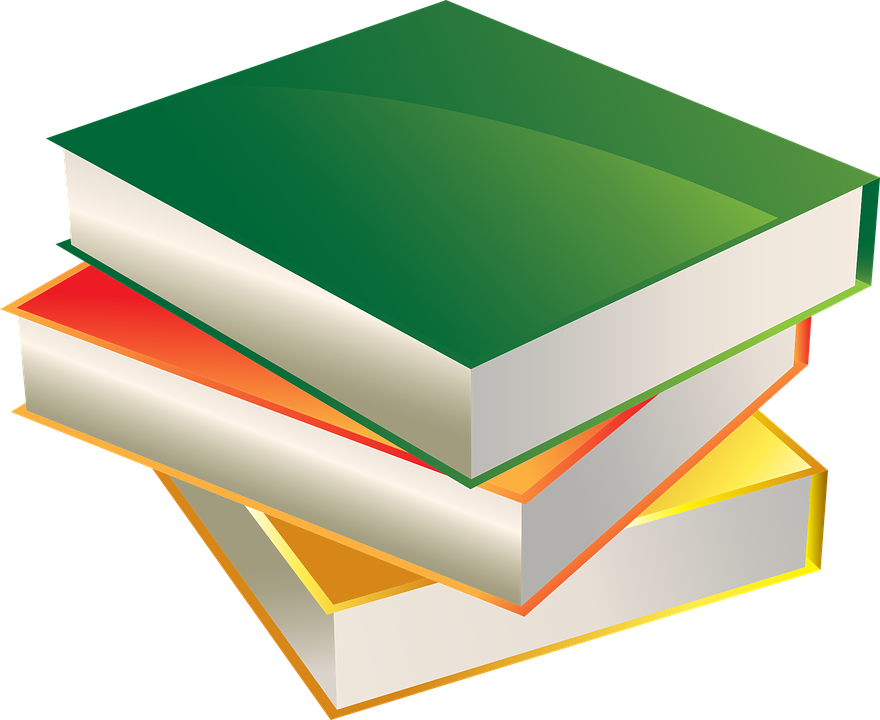 Информация обязательная к размещению на сайте образовательного учрежденияПостановление администрации г. Хабаровска от 15.03.2019 № 722 "О закреплении муниципальных автономных и бюджетных дошкольных образовательных учреждений, осуществляющих обучение по основной общеобразовательной программе дошкольного образования, за территориями городского округа "Город Хабаровск" в 2019 году. Постановление Администрации города Хабаровска от 24.12.2010 № 4125 (ред. от 27.09.2018) "Об утверждении административного регламента предоставления муниципальной услуги "Предоставление информации об организации общедоступного и бесплатного дошкольного, начального общего, основного общего, среднего общего образования, а также дополнительного образования в муниципальных образовательных организациях, расположенных на территории городского округа "город Хабаровск"Постановление Администрации города Хабаровска от 12.12.2014 № 5447 (ред. от 27.09.2018) "Об утверждении Порядка комплектования муниципальных дошкольных образовательных учреждений г. Хабаровска, осуществляющих образовательную деятельность по образовательным программам дошкольного образования"  Постановление администрации г. Хабаровска от 8 февраля 2011 г. № 400 (ред. от 27.09.2018 № 3305) «Об утверждении административного регламента предоставления муниципальной услуги «Приём заявлений, постановка на учет и зачисление детей в образовательные организации, реализующие основную образовательную программу дошкольного образования (детские сады) на территории городского округа «город Хабаровск»Распоряжение Администрации города Хабаровска от 20.07.2016 № 442-р «О внесении изменений в План мероприятий («дорожную карту») «Повышение эффективности и качества услуг муниципальной системы образования г. Хабаровска до 2020 года»Распоряжение Администрации города Хабаровска - Дорожная карта № 171-р от 12.04.2013Административный регламент предоставления муниципальной услуги "Приём заявлений, постановка на учёт и зачисление детей в образовательные учреждения"Приказ Управления образования № 694 от 06.06.2012 "О реализации информационной системы электронного учёта заявлений и комплектования ДОУ"